Подпись представителя команды                                                Подпись представителя команды                                   ______________________   (_______________________ )      ______________________   (____________________ )Судья          _______________________________________________________________________________________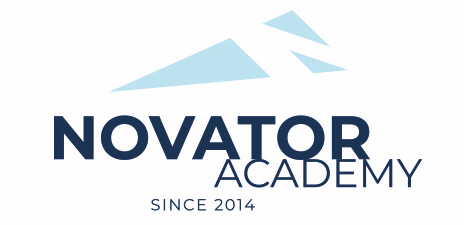 ПРОТОКОЛ  № 56Воз. категория  2012Стадион:    «Манеж стадиона Арена Химки»	«25» Декабря 2021 г.   15:00      Новатор'12 - 2Новатор'11 - 1010№ФИОСтМячиКарт№ФИОСтМячиКарт1Быков Илья1Волков Артем 12Горак Станислав2Косов Тимур 3Илюшкин Никита 3Кудияров Артем 24Иноземцев Кирилл4Ленкин Даниил 15Качинский Глеб5Макаров Славик16Козловцев Артём6Остапенко Лев 7Коломбет Николай 7Попов Даниил 28Крымов Александр8Санаров Кирилл 9Леончик Александр9Свиридов Денис 310Неганов Тимур10Федулин Ярослав 11Церцвадзе Александр 12Шункин ЮрийОфициальные представители командОфициальные представители командОфициальные представители командОфициальные представители командОфициальные представители командОфициальные представители командОфициальные представители командОфициальные представители командОфициальные представители командОфициальные представители команд№ФИОДолжностьДолжностьДолжность№ФИОДолжностьДолжностьДолжность1Гурин АлексейтренертренертренерАртамонов Евгенийтренертренертренер2